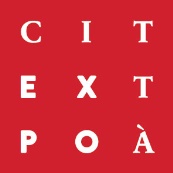 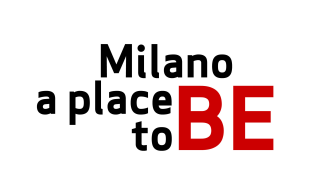 MyOwnGallery - Superstudio PiùVia Tortona 27, MilanMaria Cristina Carlini. Le ragioni del luogo/Maria Cristina Carlini. Purposes of placecurated by Flaminio Gualdoni3 - 29 November 2016opening Wednesday 2 November, 6.30pmpress release, 12.10.2016“Maria Cristina Carlini. Le ragioni del luogo/Maria Cristina Carlini. Purposes of place” is the new evocative solo exhibition by the sculptress; it is curated by Flaminio Gualdoni and is on display at MyOwnGallery - Superstudio Più from 3 to 29 November. The exhibition is part of the series of events for ‘Expo in città’, Milano a Place To BE, a project promoted by the Council and the Chamber of Commerce of Milan. On display, the visitor can admire several never seen before works next to some well-known sculptures made by using sandstone, wood and iron, as well as unique works on paper. They thoroughly define the artist’s work that is connected with her experimentation with different materials.  Flaminio Gualdoni says “Knowledge belongs to the ceramist, but thought – as a building process – is here intended as a fundamental human act, the act of listening to the materials – being them as natural as possible, like wood, or artificial, like steel – until the decisive eureka moment that enables them to become place, the purpose of their spacial trait where history, memory and a sweet vision of the passing of time meet”.Maria Cristina Carlini’s way of expression originates from her love for the earth, nature, man and his history, and combines past and present through works that transcend time. For instance through the sculptures she makes on this occasion, such as Khmer, that, even though modern, thanks to its circular sandstone slabs one on top of the other, in its shape and colour recalls the pillars of the Cambodian Khmer temple of “Banteay Srei” from the 10th-century AD. The name of this sacred place means “Citadel of the women” and according to an ancient legend, it was indeed a woman who finely carved the sculptures of deities placed in the niches of the walls as guardians of the temple. In the same way, Maria Cristina Carlini places her Guardiani del segreto/Guardians of the secret inside the Gallery. This is a majestic and monumental sculpture that alternates wooden and corten steel vertical elements to recall the similar display of guardians. Also, the title hints at an extraordinary painting by Jackson Pollock.A strong temporal connection can also be found in Meride, a collection of tiles placed on the floor, where the abstract symbols - made by using sandstone mixed technique - hint at the fossil imprints found on Mount Saint George in the Swiss canton of Ticino.Short biographyThe sculptress Maria Cristina Carlini started to work with sandstone in Palo Alto, California, after that she expressed herself using different materials among which there are iron, corten steel, resin and salvaged wood. Her artistic career includes important solo and group exhibitions in private and public venues, nationally and internationally. Maria Cristina Carlini sculptures are permanently on display on three continents: Europe, America and Asia. Among the latest monumental sculptures placed permanently are : La nuova città che sale/The new rising city, presented by Philippe Daverio, located at Fiera Milano Rho on the occasion of Expo 2015 and the big sculpture Vento/Wind permanently exhibited at the Parco dell’Arte/Park of Art at Idroscalo (Milan).Several publications have marked the artistic career of Maria Cristina Carlini over the years and leading critics wrote of her, such as: Luciano Caramel, Claudio Cerritelli, Martina Corgnati, Gillo Dorfles, Carlo Franza, Flaminio Gualdoni, Yakouba Konaté, Elena Pontiggia. www.mariacristinacarlini.comExhibition details  Title Maria Cristina Carlini. Le ragioni del luogo/Maria Cristina Carlini. Purposes of placeCurated by Flaminio GualdoniVenue MyOwnGallery - Superstudio Più, Via Tortona 27, MilanDates 3 - 29 November 2016Opening Wednesday 2 November, 6.30pm | cocktail Hours Tue - Sun from 11am to 7.30pm | Monday closedEntrance freeInfo Ph. +39 02 4225 01 - info@myowngallery.it  - www.myowngallery.itPress office for Maria Cristina Carlini 	IBC Irma Bianchi Communication Ph. +39 02 8940 4694 - info@irmabianchi.it text and photo downloads from www.irmabianchi.it